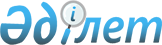 Об установлении квоты рабочих мест для трудоустройства лиц, состоящих на учете службы пробации и лиц освобожденных из мест лишения свободы района Байдибек
					
			Утративший силу
			
			
		
					Постановление акимата Байдибекского района Туркестанской области от 9 апреля 2020 года № 80. Зарегистрировано Департаментом юстиции Туркестанской области 10 апреля 2020 года № 5557. Утратило силу постановлением акимата Байдибекского района Туркестанской области от 20 декабря 2020 года № 468
      Сноска. Утратило силу постановлением акимата Байдибекского района Туркестанской области от 20.12.2020 № 468 (вводится в действие по истечении десяти календарных дней после его первого официального опубликования).
      В соответствии с подпунктом 7) статьи 18 Трудового кодекса Республики Казахстан от 23 ноября 2015 года, подпунктом 2) пункта 1 статьи 18 Уголовно-исполнительного кодекса Республики Казахстан от 5 июля 2014 года, пунктом 2 статьи 31 Закона Республики Казахстан от 23 января 2001 года "О местном государственном управлении и самоуправлении в Республике Казахстан", подпунктами 7), 8) статьи 9, подпунктами 2), 3) пунктом 1 статьи 27 Закона Республики Казахстан от 6 апреля 2016 года "О занятости населения" и приказом Министра здравоохранения и социального развития Республики Казахстан от 26 мая 2016 года № 412 "Об утверждении Правил квотирования рабочих мест для трудоустройства граждан из числа молодежи, потерявших или оставшихся до наступления совершеннолетия без попечения родителей, являющихся выпускниками организаций образования, лиц, освобожденных из мест лишения свободы, лиц, состоящих на учете службы пробации" (зарегистрирован в Реестре государственной регистрации нормативных правовых актов за № 13898), акимат района Байдибек ПОСТАНОВЛЯЕТ:
      1. Установить квоту рабочих мест для трудоустройства лиц, состоящих на учете службы пробации согласно приложению 1.
      2. Установить квоту рабочих мест для трудоустройства лиц, освобожденных из мест лишения свободы согласно приложению 2. 
      3. Признать утратившим силу постановление акимата района Байдибек от 19 апреля 2019 года № 102 "Об установлении квоты рабочих мест для трудоустройства лиц, состоящих на учете службы пробации и лиц освобожденных из мест лишения свободы Байдибекского района" (зарегистрировано в Реестре государственной регистрации нормативных правовых актов за № 4984, опубликованный 6 мая 2019 года в газете "Алғабас" и в эталонном контрольном банке нормативных правовых актов Республики Казахстан в электронном виде 04 мая 2019 года).
      4. Государственному учреждению "Аппарат акима района Байдибек" в установленном законодательством Республики Казахстан порядке обеспечить:
      1) государственную регистрацию настоящего постановления в республиканском государственном учреждении "Департамент юстиции Туркестанской области Министерства юстиции Республики Казахстан";
      2) размещение настоящего постановления на интернет-ресурсе акимата района Байдибек после его официального опубликования.
      5. Контроль за исполнением настоящего постановления возложить на заместителя акима района Б.Жангазиева.
      6. Настоящее постановление вводится в действие со дня его первого официального опубликования. Квота рабочих мест для трудоустройства лиц, состоящих на учете службы пробации района Байдибек Квота рабочих мест для трудоустройства лиц, освобожденных из мест лишения свободы района Байдибек
					© 2012. РГП на ПХВ «Институт законодательства и правовой информации Республики Казахстан» Министерства юстиции Республики Казахстан
				
      Аким района

Б. Танагузов
Приложение 1
к постановлению акимата 
района Байдибек
от 9 апреля 2020 года № 80
№
Наименование организации
Списочная численность работников
Размер квоты (% от списочной численности работников)
Количество рабочих мест для лиц, состоящих на учете службы пробации
1
Государственное коммунальное учреждение "Общая средняя школа имени Ш.Уалиханова" отдела образования района Байдибек
144
1 
1
2
Государственное коммунальное учреждение "Общая средняя школа имени Г.Муратбаева" отдела образования района Байдибек
134
1
1
3
Государственное коммунальное учреждение "Общая средняя школа Боралдай" отдела образования района Байдибек
74
1
1
4
Государственное коммунальное казенное предприятие "Районный дом культуры" отдела культуры и развития языков района Байдибек 
158
1
1Приложение 2
к постановлению акимата 
района Байдибек
от 9 апреля 2020 года № 80
№
Наименование организации
Списочная численность работников
Размер квоты (% от списочной численности работников)
Количество рабочих мест для лиц, освобожденных из мест лишения свободы
1
Государственное коммунальное казенное предприятие "Районный дом культуры" отдела культуры и развития языков района Байдибек
158
1
1